      COMUNE DI ORIO LITTA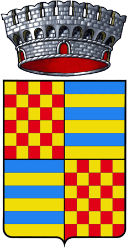        (PROVINCIA DI LODI)MODULO DI DOMANDA                                                                                                                                             AL COMUNE DI ORIO LITTA                                                                                                         UFFICIO PROTOCOLLOPIAZZA ALDO MORO, 2 – ORIO LITTAIl/La sottoscritto/a ……………………………………………………………nato/a a……………………………………….……il……………………..….… residente ad Orio Litta in via …..…………………..…………………………………………………......nella qualità di genitore di ………….……………………….…………………. nato/a a ..……………………………………..il	, con me residente,consapevole delle sanzioni penali previste in caso di dichiarazioni mendaci e non veritiere (art. 76D.P.R. 445/2000);CHIEDE L’ASSEGNAZIONE DEL CONTRIBUTO ECONOMICOad integrazione del pagamento della retta di frequenza all’asilo nido/micronido…………………………….…..………………………………………… sito in	con frequenza:a tempo pienoDICHIARANDO DI AVER PRESO VISIONE DELL’AVVISO E DI ACCETTARNE LE CONDIZIONI ALLEGA ALLA DOMANDA:attestazione ISEE 2022 in corso di validitàfotocopia del documento di identità del genitore richiedente e codice fiscale;ricevuta di iscrizione all’asilo nido rilasciata dall’Ente gestore;eventuali certificazioni attestanti la situazione di disabilità di cui alla priorità 1;dichiarazione del datore di lavoro o autocertificazione dell’attività lavorativa se lavoratore autonomo (in caso di famiglia monoparentale dichiarazione/autocertificazione relativa all’attività lavorativa del genitore affidatario).RICHIEDE che le comunicazioni relative alla presente domanda avvengano tramite: indirizzo e-mail…………………………………………………………………………………………recapiti telefonici utili ………………………………………………………………………………DICHIARAZIONE SULLA SITUAZIONE FAMILIARESituazione sociale della famiglia (barrare la voce che interessa):         SI	            NOPresenza nel nucleo familiare di minoriin condizione di disabilità certificata	     	     Nucleo familiare in condizione di fragilità socio-economica, attestata dal Servizio Sociale*		Famiglia monoparentale	 	Iscrizione contemporanea di più fratelli al nido/micronido	 	*Situazione accertata mediante relazione dell’assistente sociale in cui si rilevi che l’inserimento al nido è parte di un progetto di tutela del minore.Situazione lavorativa dei genitori (barrare la voce che interessa):Madre	PadreTempo pieno (>= 36 ore/settimana)		Part time		Disoccupato, studente,lavoratore occasionale o stagionale		Note:in caso di famiglia monoparentale si considera l'attività lavorativa del genitore affidatario presso cui risiede il minore;in caso di lavoratore in cassa integrazione verrà assegnato il punteggio in base alle ore di lavoro contrattualmente stipulate con il datore di lavoro;Indicatore della situazione economica equivalente della famiglia:Valore ISEE presentato € ………………………………………………………………...Orio Litta, lì …………………. 2023	Firma del genitore …………………………………………Informativa resa all’interessato per il trattamento dei dati personali e sensibili ai sensi del Regolamento UE 679/2016Ai sensi dell’art. 13 del Regolamento UE 679/2016 “General Data Protection Regulation” si informa che il trattamento dei dati sarà improntato ai principi di correttezza, liceità e trasparenza al fine di tutelare la sua riservatezza e i suoi diritti. Informiamo che il trattamento dei dati avviene mediante strumenti manuali ed informatici in modo di garantire la sicurezza e riservatezza.Firma per presa visione ……………………………………